Я подтверждаю, что вышеизложенная информация является полной, точной и достоверной. Я понимаю, что ложная информация повлияет на решение по моему заявлению, и сделает меня нежелательным кандидатом для приема в Удмуртский государственный университет.Я даю согласие Удмуртскому государственному университету (УдГУ) на обработку и на использование персональных данных исключительно в целях формирования кадрового документооборота предприятия, а также на хранение всех вышеназванных данных на электронных носителях и в системе ИАС УдГУ. Также данным согласием я разрешаю сбор моих персональных данных, их хранение, систематизацию, обновление, использование (в т.ч. передачу третьим лицам для обмена информацией), а также осуществление любых иных действий, предусмотренных действующим законом Российской Федерации. Настоящее согласие действует со дня его подписания до дня отзыва в письменной форме.Федеральное государственное бюджетное общеобразовательное учреждение высшего образования«Удмуртский государственный университет»426034, г. Ижевск, Россия, ул.Университетская, 1Федеральное государственное бюджетное общеобразовательное учреждение высшего образования«Удмуртский государственный университет»426034, г. Ижевск, Россия, ул.Университетская, 1Федеральное государственное бюджетное общеобразовательное учреждение высшего образования«Удмуртский государственный университет»426034, г. Ижевск, Россия, ул.Университетская, 1Федеральное государственное бюджетное общеобразовательное учреждение высшего образования«Удмуртский государственный университет»426034, г. Ижевск, Россия, ул.Университетская, 1Федеральное государственное бюджетное общеобразовательное учреждение высшего образования«Удмуртский государственный университет»426034, г. Ижевск, Россия, ул.Университетская, 1Федеральное государственное бюджетное общеобразовательное учреждение высшего образования«Удмуртский государственный университет»426034, г. Ижевск, Россия, ул.Университетская, 1Phone +7 (3412) 916-181, Fax +7 (3412) 916-480, e-mail: inec@udsu.ruPhone +7 (3412) 916-181, Fax +7 (3412) 916-480, e-mail: inec@udsu.ruPhone +7 (3412) 916-181, Fax +7 (3412) 916-480, e-mail: inec@udsu.ruPhone +7 (3412) 916-181, Fax +7 (3412) 916-480, e-mail: inec@udsu.ruPhone +7 (3412) 916-181, Fax +7 (3412) 916-480, e-mail: inec@udsu.ruPhone +7 (3412) 916-181, Fax +7 (3412) 916-480, e-mail: inec@udsu.ru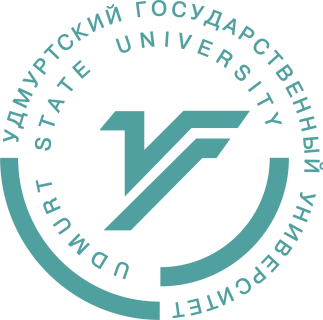 Срок действия паспорта должен быть не менее 6 месяцев с момента предполагаемой даты убытия с территории РФУкажите полный домашний адрес (страна, область, город, улица, №дома, №квартиры, индекс). Информация проверяется Миграционной службой РФВыберите 1 вариант. Если Вы уже завершили обучение, и у Вас нет работы, выберите «безработный»Срок действия паспорта должен быть не менее 6 месяцев с момента предполагаемой даты убытия с территории РФУкажите полный домашний адрес (страна, область, город, улица, №дома, №квартиры, индекс). Информация проверяется Миграционной службой РФВыберите 1 вариант. Если Вы уже завершили обучение, и у Вас нет работы, выберите «безработный»ЗАЯВЛЕНИЕ ИНОСТРАННОГО СТУДЕНТАЗАЯВЛЕНИЕ ИНОСТРАННОГО СТУДЕНТАЗАЯВЛЕНИЕ ИНОСТРАННОГО СТУДЕНТАЗАЯВЛЕНИЕ ИНОСТРАННОГО СТУДЕНТАСрок действия паспорта должен быть не менее 6 месяцев с момента предполагаемой даты убытия с территории РФУкажите полный домашний адрес (страна, область, город, улица, №дома, №квартиры, индекс). Информация проверяется Миграционной службой РФВыберите 1 вариант. Если Вы уже завершили обучение, и у Вас нет работы, выберите «безработный»Срок действия паспорта должен быть не менее 6 месяцев с момента предполагаемой даты убытия с территории РФУкажите полный домашний адрес (страна, область, город, улица, №дома, №квартиры, индекс). Информация проверяется Миграционной службой РФВыберите 1 вариант. Если Вы уже завершили обучение, и у Вас нет работы, выберите «безработный»Персональные данныеНапечатайте или впишите данные печатными буквами на русском языкеПерсональные данныеНапечатайте или впишите данные печатными буквами на русском языкеПерсональные данныеНапечатайте или впишите данные печатными буквами на русском языкеПерсональные данныеНапечатайте или впишите данные печатными буквами на русском языкеСрок действия паспорта должен быть не менее 6 месяцев с момента предполагаемой даты убытия с территории РФУкажите полный домашний адрес (страна, область, город, улица, №дома, №квартиры, индекс). Информация проверяется Миграционной службой РФВыберите 1 вариант. Если Вы уже завершили обучение, и у Вас нет работы, выберите «безработный»Срок действия паспорта должен быть не менее 6 месяцев с момента предполагаемой даты убытия с территории РФУкажите полный домашний адрес (страна, область, город, улица, №дома, №квартиры, индекс). Информация проверяется Миграционной службой РФВыберите 1 вариант. Если Вы уже завершили обучение, и у Вас нет работы, выберите «безработный»ФамилияФамилияСрок действия паспорта должен быть не менее 6 месяцев с момента предполагаемой даты убытия с территории РФУкажите полный домашний адрес (страна, область, город, улица, №дома, №квартиры, индекс). Информация проверяется Миграционной службой РФВыберите 1 вариант. Если Вы уже завершили обучение, и у Вас нет работы, выберите «безработный»Срок действия паспорта должен быть не менее 6 месяцев с момента предполагаемой даты убытия с территории РФУкажите полный домашний адрес (страна, область, город, улица, №дома, №квартиры, индекс). Информация проверяется Миграционной службой РФВыберите 1 вариант. Если Вы уже завершили обучение, и у Вас нет работы, выберите «безработный»ИмяИмяСрок действия паспорта должен быть не менее 6 месяцев с момента предполагаемой даты убытия с территории РФУкажите полный домашний адрес (страна, область, город, улица, №дома, №квартиры, индекс). Информация проверяется Миграционной службой РФВыберите 1 вариант. Если Вы уже завершили обучение, и у Вас нет работы, выберите «безработный»Срок действия паспорта должен быть не менее 6 месяцев с момента предполагаемой даты убытия с территории РФУкажите полный домашний адрес (страна, область, город, улица, №дома, №квартиры, индекс). Информация проверяется Миграционной службой РФВыберите 1 вариант. Если Вы уже завершили обучение, и у Вас нет работы, выберите «безработный»ОтчествоОтчествоСрок действия паспорта должен быть не менее 6 месяцев с момента предполагаемой даты убытия с территории РФУкажите полный домашний адрес (страна, область, город, улица, №дома, №квартиры, индекс). Информация проверяется Миграционной службой РФВыберите 1 вариант. Если Вы уже завершили обучение, и у Вас нет работы, выберите «безработный»Срок действия паспорта должен быть не менее 6 месяцев с момента предполагаемой даты убытия с территории РФУкажите полный домашний адрес (страна, область, город, улица, №дома, №квартиры, индекс). Информация проверяется Миграционной службой РФВыберите 1 вариант. Если Вы уже завершили обучение, и у Вас нет работы, выберите «безработный»ПолПол                муж.                                        жен.                 муж.                                        жен. Срок действия паспорта должен быть не менее 6 месяцев с момента предполагаемой даты убытия с территории РФУкажите полный домашний адрес (страна, область, город, улица, №дома, №квартиры, индекс). Информация проверяется Миграционной службой РФВыберите 1 вариант. Если Вы уже завершили обучение, и у Вас нет работы, выберите «безработный»Срок действия паспорта должен быть не менее 6 месяцев с момента предполагаемой даты убытия с территории РФУкажите полный домашний адрес (страна, область, город, улица, №дома, №квартиры, индекс). Информация проверяется Миграционной службой РФВыберите 1 вариант. Если Вы уже завершили обучение, и у Вас нет работы, выберите «безработный»Дата рожденияДата рожденияСрок действия паспорта должен быть не менее 6 месяцев с момента предполагаемой даты убытия с территории РФУкажите полный домашний адрес (страна, область, город, улица, №дома, №квартиры, индекс). Информация проверяется Миграционной службой РФВыберите 1 вариант. Если Вы уже завершили обучение, и у Вас нет работы, выберите «безработный»Срок действия паспорта должен быть не менее 6 месяцев с момента предполагаемой даты убытия с территории РФУкажите полный домашний адрес (страна, область, город, улица, №дома, №квартиры, индекс). Информация проверяется Миграционной службой РФВыберите 1 вариант. Если Вы уже завершили обучение, и у Вас нет работы, выберите «безработный»Место рождения(страна, город)Место рождения(страна, город)Срок действия паспорта должен быть не менее 6 месяцев с момента предполагаемой даты убытия с территории РФУкажите полный домашний адрес (страна, область, город, улица, №дома, №квартиры, индекс). Информация проверяется Миграционной службой РФВыберите 1 вариант. Если Вы уже завершили обучение, и у Вас нет работы, выберите «безработный»Срок действия паспорта должен быть не менее 6 месяцев с момента предполагаемой даты убытия с территории РФУкажите полный домашний адрес (страна, область, город, улица, №дома, №квартиры, индекс). Информация проверяется Миграционной службой РФВыберите 1 вариант. Если Вы уже завершили обучение, и у Вас нет работы, выберите «безработный»Гражданство Гражданство Срок действия паспорта должен быть не менее 6 месяцев с момента предполагаемой даты убытия с территории РФУкажите полный домашний адрес (страна, область, город, улица, №дома, №квартиры, индекс). Информация проверяется Миграционной службой РФВыберите 1 вариант. Если Вы уже завершили обучение, и у Вас нет работы, выберите «безработный»Срок действия паспорта должен быть не менее 6 месяцев с момента предполагаемой даты убытия с территории РФУкажите полный домашний адрес (страна, область, город, улица, №дома, №квартиры, индекс). Информация проверяется Миграционной службой РФВыберите 1 вариант. Если Вы уже завершили обучение, и у Вас нет работы, выберите «безработный»Паспортные данныеПаспортные данныеПаспортные данныеПаспортные данныеСрок действия паспорта должен быть не менее 6 месяцев с момента предполагаемой даты убытия с территории РФУкажите полный домашний адрес (страна, область, город, улица, №дома, №квартиры, индекс). Информация проверяется Миграционной службой РФВыберите 1 вариант. Если Вы уже завершили обучение, и у Вас нет работы, выберите «безработный»Срок действия паспорта должен быть не менее 6 месяцев с момента предполагаемой даты убытия с территории РФУкажите полный домашний адрес (страна, область, город, улица, №дома, №квартиры, индекс). Информация проверяется Миграционной службой РФВыберите 1 вариант. Если Вы уже завершили обучение, и у Вас нет работы, выберите «безработный»номерномерДата выдачиДействителен доСрок действия паспорта должен быть не менее 6 месяцев с момента предполагаемой даты убытия с территории РФУкажите полный домашний адрес (страна, область, город, улица, №дома, №квартиры, индекс). Информация проверяется Миграционной службой РФВыберите 1 вариант. Если Вы уже завершили обучение, и у Вас нет работы, выберите «безработный»Срок действия паспорта должен быть не менее 6 месяцев с момента предполагаемой даты убытия с территории РФУкажите полный домашний адрес (страна, область, город, улица, №дома, №квартиры, индекс). Информация проверяется Миграционной службой РФВыберите 1 вариант. Если Вы уже завершили обучение, и у Вас нет работы, выберите «безработный»Срок действия паспорта должен быть не менее 6 месяцев с момента предполагаемой даты убытия с территории РФУкажите полный домашний адрес (страна, область, город, улица, №дома, №квартиры, индекс). Информация проверяется Миграционной службой РФВыберите 1 вариант. Если Вы уже завершили обучение, и у Вас нет работы, выберите «безработный»Срок действия паспорта должен быть не менее 6 месяцев с момента предполагаемой даты убытия с территории РФУкажите полный домашний адрес (страна, область, город, улица, №дома, №квартиры, индекс). Информация проверяется Миграционной службой РФВыберите 1 вариант. Если Вы уже завершили обучение, и у Вас нет работы, выберите «безработный»Контактная информацияКонтактная информацияКонтактная информацияКонтактная информацияСрок действия паспорта должен быть не менее 6 месяцев с момента предполагаемой даты убытия с территории РФУкажите полный домашний адрес (страна, область, город, улица, №дома, №квартиры, индекс). Информация проверяется Миграционной службой РФВыберите 1 вариант. Если Вы уже завершили обучение, и у Вас нет работы, выберите «безработный»Срок действия паспорта должен быть не менее 6 месяцев с момента предполагаемой даты убытия с территории РФУкажите полный домашний адрес (страна, область, город, улица, №дома, №квартиры, индекс). Информация проверяется Миграционной службой РФВыберите 1 вариант. Если Вы уже завершили обучение, и у Вас нет работы, выберите «безработный»ТелефонТелефонСрок действия паспорта должен быть не менее 6 месяцев с момента предполагаемой даты убытия с территории РФУкажите полный домашний адрес (страна, область, город, улица, №дома, №квартиры, индекс). Информация проверяется Миграционной службой РФВыберите 1 вариант. Если Вы уже завершили обучение, и у Вас нет работы, выберите «безработный»Срок действия паспорта должен быть не менее 6 месяцев с момента предполагаемой даты убытия с территории РФУкажите полный домашний адрес (страна, область, город, улица, №дома, №квартиры, индекс). Информация проверяется Миграционной службой РФВыберите 1 вариант. Если Вы уже завершили обучение, и у Вас нет работы, выберите «безработный»e-maile-mailСрок действия паспорта должен быть не менее 6 месяцев с момента предполагаемой даты убытия с территории РФУкажите полный домашний адрес (страна, область, город, улица, №дома, №квартиры, индекс). Информация проверяется Миграционной службой РФВыберите 1 вариант. Если Вы уже завершили обучение, и у Вас нет работы, выберите «безработный»Срок действия паспорта должен быть не менее 6 месяцев с момента предполагаемой даты убытия с территории РФУкажите полный домашний адрес (страна, область, город, улица, №дома, №квартиры, индекс). Информация проверяется Миграционной службой РФВыберите 1 вариант. Если Вы уже завершили обучение, и у Вас нет работы, выберите «безработный»Полный домашний адресПолный домашний адресСрок действия паспорта должен быть не менее 6 месяцев с момента предполагаемой даты убытия с территории РФУкажите полный домашний адрес (страна, область, город, улица, №дома, №квартиры, индекс). Информация проверяется Миграционной службой РФВыберите 1 вариант. Если Вы уже завершили обучение, и у Вас нет работы, выберите «безработный»Срок действия паспорта должен быть не менее 6 месяцев с момента предполагаемой даты убытия с территории РФУкажите полный домашний адрес (страна, область, город, улица, №дома, №квартиры, индекс). Информация проверяется Миграционной службой РФВыберите 1 вариант. Если Вы уже завершили обучение, и у Вас нет работы, выберите «безработный»Род занятийРод занятийРод занятийРод занятийСрок действия паспорта должен быть не менее 6 месяцев с момента предполагаемой даты убытия с территории РФУкажите полный домашний адрес (страна, область, город, улица, №дома, №квартиры, индекс). Информация проверяется Миграционной службой РФВыберите 1 вариант. Если Вы уже завершили обучение, и у Вас нет работы, выберите «безработный»Срок действия паспорта должен быть не менее 6 месяцев с момента предполагаемой даты убытия с территории РФУкажите полный домашний адрес (страна, область, город, улица, №дома, №квартиры, индекс). Информация проверяется Миграционной службой РФВыберите 1 вариант. Если Вы уже завершили обучение, и у Вас нет работы, выберите «безработный»Статус:Статус:Студент                      БезработныйРаботающий             Должность Студент                      БезработныйРаботающий             Должность Срок действия паспорта должен быть не менее 6 месяцев с момента предполагаемой даты убытия с территории РФУкажите полный домашний адрес (страна, область, город, улица, №дома, №квартиры, индекс). Информация проверяется Миграционной службой РФВыберите 1 вариант. Если Вы уже завершили обучение, и у Вас нет работы, выберите «безработный»Срок действия паспорта должен быть не менее 6 месяцев с момента предполагаемой даты убытия с территории РФУкажите полный домашний адрес (страна, область, город, улица, №дома, №квартиры, индекс). Информация проверяется Миграционной службой РФВыберите 1 вариант. Если Вы уже завершили обучение, и у Вас нет работы, выберите «безработный»Место работы/учебыМесто работы/учебыНазвание организации:Адрес:Название организации:Адрес:Образование (на момент подачи заявления)Образование (на момент подачи заявления)Образование (на момент подачи заявления)Образование (на момент подачи заявления)Образование (на момент подачи заявления)Образование (на момент подачи заявления)Уровень образованияУровень образования   Выпускник школы/колледжа                    Бакалавр   Магистр                                                       Аспирант   Выпускник школы/колледжа                    Бакалавр   Магистр                                                       Аспирант   Выпускник школы/колледжа                    Бакалавр   Магистр                                                       Аспирант   Выпускник школы/колледжа                    Бакалавр   Магистр                                                       АспирантНазвание учебного заведенияНазвание учебного заведенияСпециальность/направлениеСпециальность/направлениеСемьяСемьяСемьяСемьяСемьяСемьяМатьПолное имяПолное имяМатьДолжность, место работыДолжность, место работыМатьКонтактыКонтактыОтецПолное имяПолное имяОтецДолжность, место работыДолжность, место работыОтецКонтактыКонтакты2. Программа обучения в Удмуртском государственном университете (УдГУ)2. Программа обучения в Удмуртском государственном университете (УдГУ)2. Программа обучения в Удмуртском государственном университете (УдГУ)2. Программа обучения в Удмуртском государственном университете (УдГУ)2. Программа обучения в Удмуртском государственном университете (УдГУ)2. Программа обучения в Удмуртском государственном университете (УдГУ)2. Программа обучения в Удмуртском государственном университете (УдГУ)Выберите программы, по которым Вы бы хотели обучаться в УдГУВыберите программы, по которым Вы бы хотели обучаться в УдГУВыберите программы, по которым Вы бы хотели обучаться в УдГУВыберите программы, по которым Вы бы хотели обучаться в УдГУВыберите программы, по которым Вы бы хотели обучаться в УдГУВыберите программы, по которым Вы бы хотели обучаться в УдГУВыберите программы, по которым Вы бы хотели обучаться в УдГУ Программа дополнительного образования Программа дополнительного образования Программа дополнительного образования Программа дополнительного образования Программа дополнительного образования Программа дополнительного образования Программа дополнительного образования Русский язык как иностранный (РКИ) Довузовская подготовка (РКИ+дополнительные предметы) Regional studies (English taught) Летняя школа русского языка и культуры Индивидуальные занятия Русский язык как иностранный (РКИ) Довузовская подготовка (РКИ+дополнительные предметы) Regional studies (English taught) Летняя школа русского языка и культуры Индивидуальные занятия Русский язык как иностранный (РКИ) Довузовская подготовка (РКИ+дополнительные предметы) Regional studies (English taught) Летняя школа русского языка и культуры Индивидуальные занятия Русский язык как иностранный (РКИ) Довузовская подготовка (РКИ+дополнительные предметы) Regional studies (English taught) Летняя школа русского языка и культуры Индивидуальные занятия Русский язык как иностранный (РКИ) Довузовская подготовка (РКИ+дополнительные предметы) Regional studies (English taught) Летняя школа русского языка и культуры Индивидуальные занятия Русский язык как иностранный (РКИ) Довузовская подготовка (РКИ+дополнительные предметы) Regional studies (English taught) Летняя школа русского языка и культуры Индивидуальные занятияПродолжительность программы Первый семестр (01.09.-30.12.) Второй семестр (10.01.-30.06) Учебный год (01.09.-30.06.) Иное  Основная образовательная программа Основная образовательная программа Основная образовательная программа Основная образовательная программа Основная образовательная программа Основная образовательная программа Основная образовательная программаУровень Направление подготовкиНаправление подготовкиНаправление подготовкиНаправление подготовкиНаправление подготовкиНаправление подготовки Бакалавриат Магистратура Аспирантура Нефтегазовое дело Социальные коммуникации История и социология Физическая культура и спорт Искусство и дизайн Русский язык и литература Иностранные языки Право, социальное управление ибезопасность Нефтегазовое дело Социальные коммуникации История и социология Физическая культура и спорт Искусство и дизайн Русский язык и литература Иностранные языки Право, социальное управление ибезопасность Нефтегазовое дело Социальные коммуникации История и социология Физическая культура и спорт Искусство и дизайн Русский язык и литература Иностранные языки Право, социальное управление ибезопасность Экономика и менеджмент Естественные науки (биология, химия, география и пр.) Математика  Физика  Информатика  Педагогика и психология Гражданская защита Финно-угроведение Журналистика  Экономика и менеджмент Естественные науки (биология, химия, география и пр.) Математика  Физика  Информатика  Педагогика и психология Гражданская защита Финно-угроведение Журналистика  Экономика и менеджмент Естественные науки (биология, химия, география и пр.) Математика  Физика  Информатика  Педагогика и психология Гражданская защита Финно-угроведение Журналистика 3. Проживание3. Проживание3. Проживание3. Проживание3. Проживание3. Проживание3. Проживание Мне нужно место в студенческом общежитии  Я буду проживать в квартире, по адресу: Я буду проживать в квартире, по адресу: Я буду проживать в квартире, по адресу: Я буду проживать в квартире, по адресу: Я буду проживать в квартире, по адресу: Я буду проживать в квартире, по адресу:4. Место получения визы Вы можете ознакомиться со списком дипломатических и консульских представительств России за рубежом на официальном сайте Министерства образования и науки http://en.russia.edu.ru/idbcons/4. Место получения визы Вы можете ознакомиться со списком дипломатических и консульских представительств России за рубежом на официальном сайте Министерства образования и науки http://en.russia.edu.ru/idbcons/4. Место получения визы Вы можете ознакомиться со списком дипломатических и консульских представительств России за рубежом на официальном сайте Министерства образования и науки http://en.russia.edu.ru/idbcons/4. Место получения визы Вы можете ознакомиться со списком дипломатических и консульских представительств России за рубежом на официальном сайте Министерства образования и науки http://en.russia.edu.ru/idbcons/4. Место получения визы Вы можете ознакомиться со списком дипломатических и консульских представительств России за рубежом на официальном сайте Министерства образования и науки http://en.russia.edu.ru/idbcons/4. Место получения визы Вы можете ознакомиться со списком дипломатических и консульских представительств России за рубежом на официальном сайте Министерства образования и науки http://en.russia.edu.ru/idbcons/4. Место получения визы Вы можете ознакомиться со списком дипломатических и консульских представительств России за рубежом на официальном сайте Министерства образования и науки http://en.russia.edu.ru/idbcons/СтранаСтранаСтранаГородГородГородГород5. Дополнительная информация5. Дополнительная информация5. Дополнительная информация5. Дополнительная информация5. Дополнительная информация5. Дополнительная информация5. Дополнительная информацияЗнание языковЗнание языковЗнание языковЗнание языковЗнание языковЗнание языковЗнание языковУровень владения русским языком в общеевропейской системе языковых компетенций:А1 – начинающий;А2 – ниже среднего;B1 – средний;С1 – С2 – продвинутый.Родной языкРодной языкРодной языкРодной языкДругие языкиДругие языкиУровень владения русским языком в общеевропейской системе языковых компетенций:А1 – начинающий;А2 – ниже среднего;B1 – средний;С1 – С2 – продвинутый.Русский язык (уровень*)Русский язык (уровень*)Русский язык (уровень*)Русский язык (уровень*)Другие языкиДругие языкиГде Вы нашли информацию об УдГУ?Где Вы нашли информацию об УдГУ?Где Вы нашли информацию об УдГУ?Где Вы нашли информацию об УдГУ?Где Вы нашли информацию об УдГУ?Где Вы нашли информацию об УдГУ?Где Вы нашли информацию об УдГУ? Интернет        брошюра         друг          Россотрудничество       Иное Интернет        брошюра         друг          Россотрудничество       Иное Интернет        брошюра         друг          Россотрудничество       Иное Интернет        брошюра         друг          Россотрудничество       Иное Интернет        брошюра         друг          Россотрудничество       Иное Интернет        брошюра         друг          Россотрудничество       Иное Интернет        брошюра         друг          Россотрудничество       ИноеКонтактное лицо в России (на случай экстренной помощи или при возникновении иных вопросов)Контактное лицо в России (на случай экстренной помощи или при возникновении иных вопросов)Контактное лицо в России (на случай экстренной помощи или при возникновении иных вопросов)Контактное лицо в России (на случай экстренной помощи или при возникновении иных вопросов)Контактное лицо в России (на случай экстренной помощи или при возникновении иных вопросов)Контактное лицо в России (на случай экстренной помощи или при возникновении иных вопросов)Контактное лицо в России (на случай экстренной помощи или при возникновении иных вопросов)Полное имяПолное имяКонтактный телефонКонтактный телефонКонтактный телефонКонтактный телефонКонтактный телефонПодписьДата